Step 1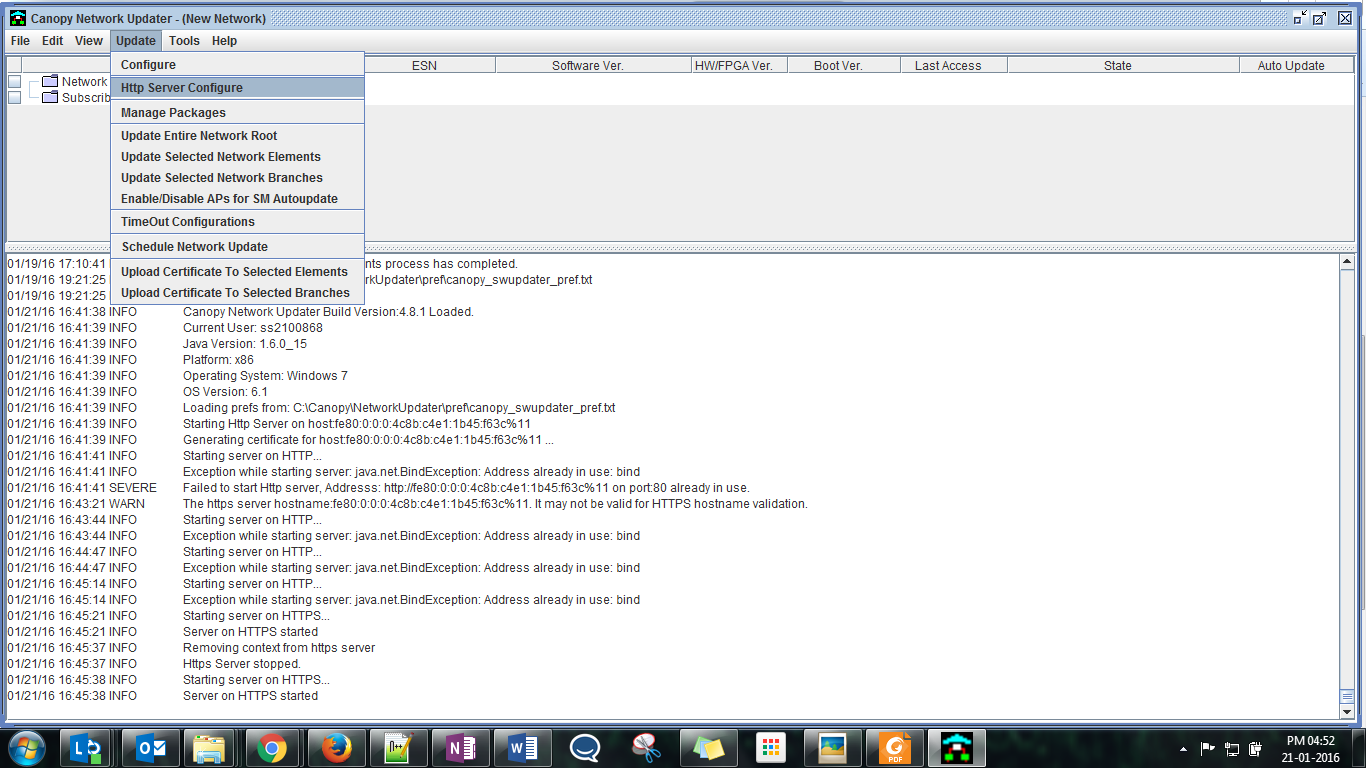 Step 2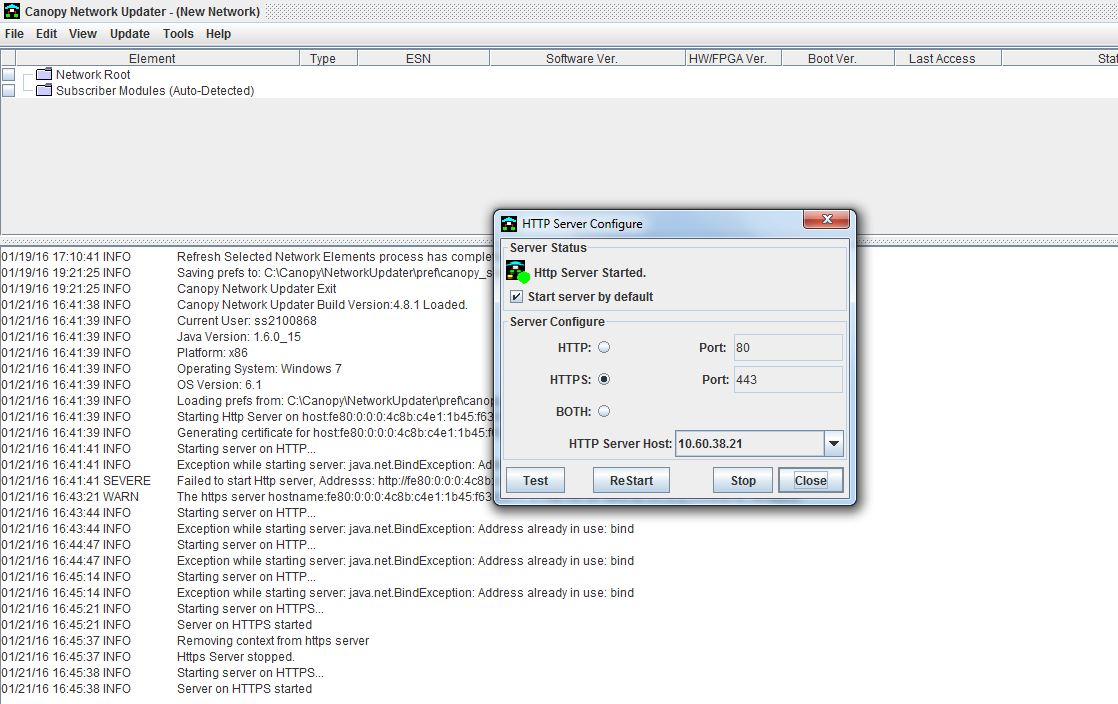 